KLASA:       406-03/23-01/18                                                                                                                                             URBROJ:     2181-1-277-23-1                                               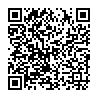 OŠ SPINUTTeslina 12Split 16. svibnja 2023.Prisutni članovi PovjerenstvaMeri Rajčić, predsjednicaIvana Vugdelija, kuharica Sanja čagalj, ravnateljicaSastanak započeo u 10,00 sati i završio u 11,00 sati u uredu ravnateljiceZapisnik stručnog povjerenstva o odabiru ponuda za opremu školske kuhinje  - Evidencijski broj nabave  10-2023.Procijenjena vrijednost nabave iznosi 26.168,97 EUR/197.160,16 kn  u koji iznos nije uračunat PDV-e Predmet nabave je nabava specificirane kuhinjske opreme:Parnokonvekcijska peć s odgovarajućim posudamaKruhoreznicaRezalica povrćaProfesionalni zamrzivačPlanetarna miješalicaPostolje za konvektomata inoxTijek rada stručnog povjerenstvaPoziv na dostavu ponuda za specificiranu kuhinjsku opremu upućen je  na četiri  email adrese i to redom: sasa@eten.hr; info.coivas@gmail.com; veleprodaja@vox-branko.hr; i info@mastercatering.hr .Istog dana POZIV je objavljen i na elektroničkim stranicama OŠ SPINUTLink: Osnovna škola SPINUT - JAVNI POZIV - 2023 (skole.hr)Uvidom u pristigle ponude ponuditelja, stručno povjerenstvo utvrđuje da je pristigla jedna (1) ponuda ponuditelja VOX – BRANKO d.o.o. Pujanke 45, 21000 Split; OIB 39823007255, kontakt osoba Ivo Radman.Broj ponude 411-2023.Cijena bez PDV-a 25.440,00 EUPregledom ponude stručno povjerenstvo utvrđuje valjanost pristigle ponude ponuditelja VOX – BRANKO d.o.o. Zaključak povjerenstva Povjerenstvo je izabralo ponuditelja VOX – Branko d.o.o. , Pujanke 45, 21000 Split; OIB 39823007255 IZNOS PONUDE:                                      cijena bez PDV-a 25.440,00 EUStručno povjerenstvo